Stowarzyszenie Lokalna Grupa Rybacka „7 Ryb”ogłasza  konkurs na przepis kulinarny pn. „Ryba jaką znam i  lubię”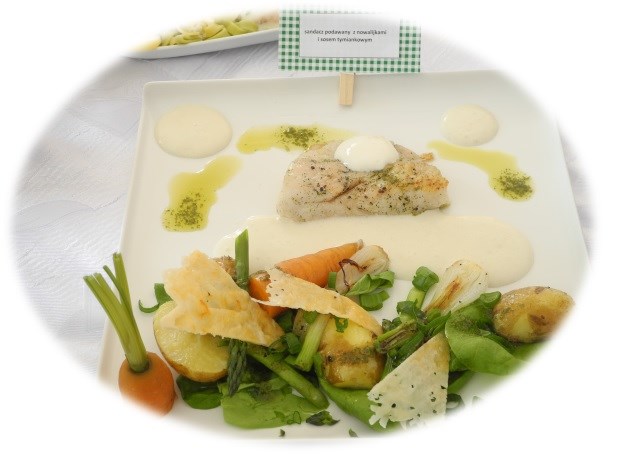 1. Organizator Konkursu.Organizatorem Konkursu „Ryba jaką znam i lubię” jest Stowarzyszenie Lokalna Grupa Rybacka „7 Ryb” z siedzibą w Wągrowcu, ul. Kolejowa 24. Konkurs współfinansowany jest przez Unię Europejską z Europejskiego Funduszu Morskiego i Rybackiego w ramach priorytetu 4,  umowa  nr 00010-6523.4-SW1510010/19/202. Konkurs prowadzony jest od 14.12.2020 r. do 28.12.2020 r.Prace konkursowe opatrzone kartą udziału (załącznik nr 1) przyjmowane będą                           od dnia 14 grudnia 2020 r. do dnia 28 grudnia 2020 r. , do godz. 12.00 (decyduje data i godzina wpływu do biura stowarzyszenia na adresy wskazane poniżej):  w formie tradycyjnej papierowej złożonej na adres: Stowarzyszenie Lokalna Grupa Rybacka „7 Ryb”, ul. Kolejowa 24, 62 – 100 Wągrowiec, z dopiskiem: 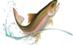 KONKURS „RYBA JAKĄ ZNAM I LUBIĘ”lub w formie elektronicznej: stowarzyszenie7ryb@wp.pl lub biuro@7ryb.plz dopiskiem w temacie maila: KONKURS „RYBA JAKĄ ZNAM I LUBIĘ”Prace przekazane/przesłane po wskazanym terminie nie będą brały udziału w Konkursie.Kartę udziału należy wypełnić komputerowo lub czytelnie, drukowanymi literami.Prace przekazane/przesłane bez ww. oznaczeń lub nieczytelne nie będą brały udziału w Konkursie.Z uwagi na stan epidemii koronawirusa i wywoływanej tym choroby COVID – 19 zaleca się przekazywanie prac e:mailem w formie elektronicznej. Prace przekazane w formie elektronicznej muszą być podpisane, tj. scan podpisanych zgłoszeń i oświadczeń, wynikających z regulaminu.3. Wyniki Konkursu zostaną opublikowane na stronie internetowej: www.7ryb.pl do dnia 30 grudnia 2020 r. 4. WRĘCZENIE NAGRÓD.Z uwagi na stan epidemii koronawirusa i wywoływanej tym choroby COVID - 19 nagrody zostaną przekazane każdemu uczestnikowi indywidualnie o wcześniej umówionej godzinie,  z zachowaniem zasad reżimu sanitarnego. Każdy uczestnik zostanie telefonicznie lub mailowo powiadomiony o terminie spotkania i wymogach sanitarnych jakie musi spełnić przy odbiorze nagrody.5. Cele konkursu:	kultywowanie tradycji poprzez przekazywanie przepisów kulinarnych w rodzinach z pokolenia na pokolenie;		zachęcenie do rodzinnego – z rodzicami, dziadkami czy innymi domownikami podtrzymywania kulinarnych tradycji rodzinnych, kulinarnego dziedzictwa kulturowego związanego z tradycją i budowanie więzi rodzinnych poprzez wspólne spędzenie czasu w domu rodzinnym;	Z uwagi na stan epidemii koronawirusa i wywoływanej tym choroby                COVID – 19, należy przygotować potrawę  wyłącznie z domownikami;		promocja zasad dobrego żywienia poprzez wykorzystanie produktów lokalnych;		przedstawienie tradycyjnych przepisów w innowacyjnej odsłonie;6. Uczestnicy konkursu:	Konkurs adresowany jest do mieszkańców obszaru Lokalnej Grupy Rybackiej „7 Ryb”.	Uczestnik może złożyć w konkursie tylko 1 pracę (przepis). 	W konkursie każdemu uczestnikowi przyznawana jest 1 nagroda (jeżeli praca jest złożona przez rodzinę to jest to traktowane jako 1 uczestnik i przysługuje wówczas 1 nagroda). 	W przypadku osób nieletnich  wymagane jest złożenie podpisanej zgody opiekunów prawnych na udział w konkursie (załącznik nr 2).	Każdy uczestnik musi podpisać informację o przetwarzaniu danych osobowych pod kartą udziału, a także oświadczenie dotyczące praw autorskich (załącznik nr 3).7. Zasady konkursu:		Uczestnicy konkursu poszukują starych, rodzinnych, tradycyjnych przepisów kulinarnych lub tworzą autorskie przepisy dotyczące potraw z ryb .	Przesyłają nazwę potrawy i treść przepisu.	Uczestnik dodatkowo przesyła także zdjęcie potrawy wykonanej wg przepisu w formacie JPG w dobrej rozdzielczości.	Organizator zastrzega sobie prawo do korekty kolorystycznej i kadrowania otrzymanych zdjęć. 8. ZastrzeżeniaW konkursie nie mogą brać udziału pracownicy biura LGR „7 Ryb”, członkowie Zarządu, Komisji Rewizyjnej i Rady Stowarzyszenia oraz najbliżsi członkowie ich rodzin, tj. do pierwszej linii włącznie. 9. Nadzór nad prawidłowym przebiegiem konkursu sprawuje Jury konkursu wyłonione przez Organizatora. W skład Jury wejdą osoby wskazane przez Organizatorów (nie mniej niż trzy osoby).10. Kryteria oceny:Jury oceniać będzie zgłoszone prace oddzielnie w każdej kategorii wiekowej biorąc pod uwagę:powiązanie z tradycją kuchni polskiej, a szczególnie kuchnią obszaru LGR „7Ryb”,      oryginalność przepisów, 	pomysł na innowacje w tradycyjnej kuchni,		dokumentację fotograficzną ukazującą atrakcyjność potrawy 		tradycję pokoleniową przepisu i zaangażowanie rodzinne.11. Nagrody:W konkursie przewiduje się przyznanie nagród rzeczowych, w tym: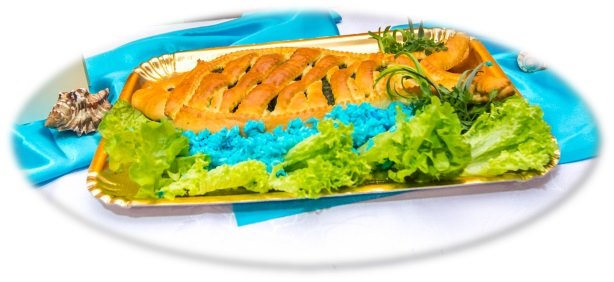 		I miejsce – sprzęt AGD – o wartości do 450 zł		II miejsce – sprzęt AGD o wartości do 350 zł		III miejsce – sprzęt AGD o wartości do 250 złW przypadku braku jednoznacznego rozstrzygnięcia na którymś z ww. poziomów, przyznana zostanie nagroda ex aequo.		Nagrody pocieszenia dla pozostałych minimum 33 uczestników wg kolejności wybranych przepisów  o wartości od 50 zł do 150 zł.W przypadku, gdy przepisów będzie mniej, Organizator zastrzega sobie możliwość zwiększenia wartości poszczególnych nagród pocieszenia, jednak nie więcej niż do 150 zł.Nie ma możliwości wymiany nagród rzeczowych na nagrody pieniężne. 12. Zgoda na przetwarzanie danych osobowychOddanie pracy na konkurs jest równoznaczne z wyrażeniem, przez uczestników i ich opiekunów, zgody na przetwarzanie ich danych osobowych przez organizatorów w celu realizacji konkursu oraz sporządzenie listy uczestników biorących udział w konkursie w celu wytypowania osób nagrodzonych i wyróżnionych, a także na publikacje na stronie internetowej www.7ryb.pl  imienia i nazwiska uczestnika konkursu. Do zgłoszenia konkursowego uczestnicy zobowiązani są dołączyć zgodę na przetwarzanie danych osobowych wg  oświadczenia złożonego pod kartą udziału.Zachęcamy do udziału w konkursie, w którym jednym z podstawowych założeń projektu jest promocja dziedzictwa kulinarnego oraz odkrywanie tradycyjnych potraw z ryb na nowo w innowacyjnych odsłonach. Chcemy uświadomić mieszkańcom jak ważne jest dziedzictwo kulinarne przekazywane  kolejnym pokoleniom. Życzymy wszystkim uczestnikom, aby w tym szczególnym okresie spędzili wspólne, rodzinne chwile, tonąc w zapachu cudownych potraw, które korzystając z okazji  chętnie zgłoszą w niniejszym konkursie.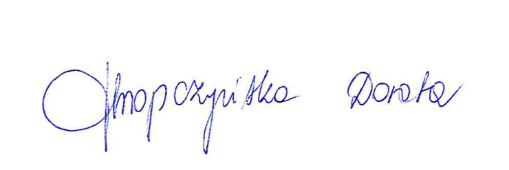 							                 W imieniu Zarządu                      Prezes ZarząduZałącznik nr 1.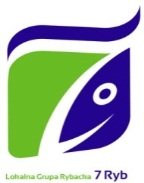 Stowarzyszenie Lokalna Grupa Rybacka „7 Ryb”KARTA UDZIAŁUw  konkursie na przepis kulinarny pn. „Ryba jaką znam i  lubię”współfinansowanym przez Unię Europejską z Europejskiego Funduszu Morskiego i Rybackiego w ramach priorytetu 4,  umowa  nr 00010-6523.4-SW1510010/19/20………………………………….Podpis uczestnika……………………………………………Imię i  nazwisko uczestnika……………………………………………..Adres:      ……………………………….           Podpis uczestnikaZałącznik nr 2.Zgoda rodzica/opiekuna prawnego na udział dziecka w konkursie......................................................                        miejscowość dataOŚWIADCZENIENiniejszym wyrażam zgodę na udział córki/syna w konkursie pn. „Ryba jaką znam i lubię”, współfinansowanym jest przez Unię Europejską z Europejskiego Funduszu Morskiego i Rybackiego w ramach priorytetu 4,  umowa  nr 00010-6523.4-SW1510010/19/20, organizowanym przez Stowarzyszenie Lokalna Grupa Rybacka          „7 Ryb” w terminie od dnia 14 grudnia do 28 grudnia 2020 roku.……………………………….          Podpis i dataZałącznik Nr 3OŚWIADCZENIE1. Uczestnik Konkursu oświadcza, iż do przesłanych materiałów konkursowych tj. przepisu kulinarnego - receptury i opisu jego przygotowania, zdjęć - zwanych dalej utworem, w rozumieniu art. 1 ustawy z dnia 04.02.1994r. o prawie autorskim i prawach pokrewnych (t.j. 2019 poz.1231 z późn. zm.) przysługują mu odpowiednie prawa autorskie. 2. Z chwilą wyłonienia jako Laureata nagrody w konkursie pn. „Ryba jaką znam i lubię”, uczestnik konkursu, który otrzymał nagrodę, Laureat udziela nieodpłatnie na rzecz Organizatora – Stowarzyszenie Lokalna Grupa Rybacka „7 Ryb” licencji z sublicencją, do utworu i jego wszystkich części składowych na wszystkich polach eksploatacji istniejących w chwili zgłoszenia się uczestnika do udziału w konkursie , obejmujących w szczególności:1) utrwalenie wszelkimi znanymi technikami, w tym techniką zapisu cyfrowego, magnetycznego, światłoczułego oraz technikami drukarskimi,2) zwielokrotnianie na nośnikach w technikach, o których mowa w pkt. 1,3) wprowadzanie zwielokrotnionych nośników do obrotu,4) najem i użyczenie,5) publiczne udostępnienie nośników,6) publiczne odtwarzanie,7) nadawanie i reemitowanie telewizyjne,8) wprowadzenie do pamięci komputera,9) publiczne udostępnienie w sieciach komputerowych umożliwiające dostęp w wybranym miejscu i czasie,10) sporządzenie wersji obcojęzycznych,2. Uczestnik przenosi nieodpłatnie na Organizatora - Stowarzyszenie Lokalna Grupa Rybacka „7 Ryb”, również prawo do korzystania i rozporządzania oraz wyrażania zgody na korzystanie oraz rozporządzanie przez inne podmioty z opracowań utworu, w zakresie, o którym mowa powyżej.3. Przeniesienia, o którym mowa powyżej tj. ust. 1 i 2 dotyczą również wszelkich wersji utworu dostarczonych przez Uczestnika, jak również powstałych w wyniku wykonywania przez Organizatora uprawnień, o których mowa w ust. 4 i nie jest ograniczone czasowo ani terytorialnie.4. Uczestnik wyraża zgodę na nieodpłatne wykonywanie przez Organizatora lub inny wskazany przez niego podmiot autorskich praw osobistych do utworu, według potrzeb Organizatora wynikających z przyjętego przez niego sposobu rozpowszechniania utworu dla celów informacyjnych, promocyjnych bądź komercyjnych, w szczególności na:1) dokonywanie koniecznych zmian, w tym kolorystycznych i uzupełnień oraz rozpowszechnianie utworu w takiej postaci,2) decydowanie o rozpowszechnianiu całości lub części utworu, samodzielnie lub w połączeniu z innymi utworami, w tym plastycznym lub literackimi, a także w ramach utworów audiowizualnych,3) dokonywanie wyboru sposobu oznaczania autorstwa utworu lub jego pomijania.5. Licencja o której mowa w ust.1 udzielona jest bez ograniczeń czasowych i terytorialnych.Jednocześnie uczestnik oświadcza, że utwór tj. zdjęcia - przekazane na potrzeby niniejszego Konkursu jest wynikiem wyłącznie jego osobistej pracy twórczej i nie narusza jakichkolwiek praw osób trzecich. Natomiast receptury potraw i opisy ich przygotowania zgłoszone do konkursu bądź to zostały pozyskane z domeny publicznej bądź to uczestnik posiada do nich odpowiednie prawa autorskie.Organizator – Stowarzyszenie Lokalna Grupa Rybacka „7 Ryb” nie odpowiada za naruszenie praw czy innych dóbr majątkowych lub osobistych osób trzecich, powstałych w skutek wykorzystania przez biorącego udział w konkursie wkładów twórczych innych osób.Data…………. Podpis…………………………Imię i nazwisko uczestnikaAdres wraz z  podaniem GminyDane kontaktowe:telefone:mailNazwa potrawy:Nazwa potrawy:Nazwa potrawy:Przetwarzanie danych osobowych:Zgodnie z art. 13 ust. 1 i ust. 2 Rozporządzenia Parlamentu Europejskiego i Rady (UE) 2016/679 z dnia 27 kwietnia 2016 r. w sprawie ochrony osób fizycznych w związku z przetwarzaniem danych osobowych i w sprawie swobodnego przepływu takich danych oraz uchylenia dyrektywy 95/46/WE (ogólne rozporządzenie o ochronie danych) ogólnego rozporządzenia o ochronie danych osobowych z dnia 27 kwietnia 2016 r. informuję, iż w związku z udziałem Pana/Pani/Państwa w konkursie pn. ”Ryba jaką znam i lubię”:1. Administratorem Pani/Pana danych osobowych jest Stowarzyszenie LGR „7 Ryb” ul. Kolejowa 24, 62-100 Wągrowiec (siedziba biura), telefon kontaktowy: 67 254 74 412. W sprawach z zakresu ochrony danych osobowych mogą Państwo kontaktować się z Inspektorem Ochrony Danych pod adresem e-mail: inspektor@cbi24.pl.3. Dane osobowe będą przetwarzane w celu realizacji obowiązków prawnych ciążących na Administratorze.4. Dane osobowe będą przetwarzane przez okres niezbędny do realizacji ww. celu z uwzględnieniem okresów przechowywania określonych w przepisach odrębnych, w tym przepisów archiwalnych.5. Podstawą prawną przetwarzania danych jest art. 6 ust. 1 lit. c) ww. Rozporządzenia.6. Odbiorcami Pani/Pana danych będą podmioty, które na podstawie zawartych umów przetwarzają dane osobowe w imieniu Administratora.7. Osoba, której dane dotyczą ma prawo do: - dostępu do treści swoich danych oraz możliwości ich poprawiania, sprostowania, ograniczenia przetwarzania, a także - w przypadkach przewidzianych prawem - prawo do usunięcia danych i prawo do wniesienia sprzeciwu wobec przetwarzania Państwa danych.- wniesienia skargi do organu nadzorczego w przypadku gdy przetwarzanie danych odbywa się z naruszeniem przepisów powyższego rozporządzenia tj. Prezesa Urzędu Ochrony Danych Osobowych, ul. Stawki 2, 00-193 Warszawa.8. Informujemy, że dane osobowe wszystkich osób przekazywane wraz z dokumentacją do wniosku o płatność na operacje w ramach Priorytetu 4 „Zwiększenie zatrudnienia i spójności terytorialnej", zawartego w Programie Operacyjnym „Rybactwo i Morze”  w zakresie działania  "Koszty bieżące i aktywizacja"  przetwarzane są przez Samorząd Województwa Wielkopolskiego z siedzibą w  Poznaniu. Z administratorem danych osobowych mogą się Państwo kontaktować poprzez adres e-mail: dow.sekretariat@umww.pl lub pisemnie na  adres  korespondencyjny  Urząd Marszałkowski Województwa Wielkopolskiego Departament Programów Rozwoju Obszarów Wiejskich al. Niepodległości 34, 61-714 Poznań. Administrator danych wyznaczył inspektora ochrony danych, z którym można kontaktować się w sprawach dotyczących przetwarzania danych osobowych oraz korzystania z praw związanych z przetwarzaniem danych, poprzez adres e-mail: inspektor.ochrony@umww.pl lub pisemnie na adres korespondencyjny administratora danych, wskazany powyżej.Ponadto informujemy, iż w związku z przetwarzaniem Pani/Pana danych osobowych nie podlega Pan/Pani decyzjom, które się opierają wyłącznie na zautomatyzowanym przetwarzaniu, w tym profilowaniu, o czym stanowi art. 22 ogólnego rozporządzenia o ochronie danych osobowych. Przetwarzanie danych osobowych:Zgodnie z art. 13 ust. 1 i ust. 2 Rozporządzenia Parlamentu Europejskiego i Rady (UE) 2016/679 z dnia 27 kwietnia 2016 r. w sprawie ochrony osób fizycznych w związku z przetwarzaniem danych osobowych i w sprawie swobodnego przepływu takich danych oraz uchylenia dyrektywy 95/46/WE (ogólne rozporządzenie o ochronie danych) ogólnego rozporządzenia o ochronie danych osobowych z dnia 27 kwietnia 2016 r. informuję, iż w związku z udziałem Pana/Pani/Państwa w konkursie pn. ”Ryba jaką znam i lubię”:1. Administratorem Pani/Pana danych osobowych jest Stowarzyszenie LGR „7 Ryb” ul. Kolejowa 24, 62-100 Wągrowiec (siedziba biura), telefon kontaktowy: 67 254 74 412. W sprawach z zakresu ochrony danych osobowych mogą Państwo kontaktować się z Inspektorem Ochrony Danych pod adresem e-mail: inspektor@cbi24.pl.3. Dane osobowe będą przetwarzane w celu realizacji obowiązków prawnych ciążących na Administratorze.4. Dane osobowe będą przetwarzane przez okres niezbędny do realizacji ww. celu z uwzględnieniem okresów przechowywania określonych w przepisach odrębnych, w tym przepisów archiwalnych.5. Podstawą prawną przetwarzania danych jest art. 6 ust. 1 lit. c) ww. Rozporządzenia.6. Odbiorcami Pani/Pana danych będą podmioty, które na podstawie zawartych umów przetwarzają dane osobowe w imieniu Administratora.7. Osoba, której dane dotyczą ma prawo do: - dostępu do treści swoich danych oraz możliwości ich poprawiania, sprostowania, ograniczenia przetwarzania, a także - w przypadkach przewidzianych prawem - prawo do usunięcia danych i prawo do wniesienia sprzeciwu wobec przetwarzania Państwa danych.- wniesienia skargi do organu nadzorczego w przypadku gdy przetwarzanie danych odbywa się z naruszeniem przepisów powyższego rozporządzenia tj. Prezesa Urzędu Ochrony Danych Osobowych, ul. Stawki 2, 00-193 Warszawa.8. Informujemy, że dane osobowe wszystkich osób przekazywane wraz z dokumentacją do wniosku o płatność na operacje w ramach Priorytetu 4 „Zwiększenie zatrudnienia i spójności terytorialnej", zawartego w Programie Operacyjnym „Rybactwo i Morze”  w zakresie działania  "Koszty bieżące i aktywizacja"  przetwarzane są przez Samorząd Województwa Wielkopolskiego z siedzibą w  Poznaniu. Z administratorem danych osobowych mogą się Państwo kontaktować poprzez adres e-mail: dow.sekretariat@umww.pl lub pisemnie na  adres  korespondencyjny  Urząd Marszałkowski Województwa Wielkopolskiego Departament Programów Rozwoju Obszarów Wiejskich al. Niepodległości 34, 61-714 Poznań. Administrator danych wyznaczył inspektora ochrony danych, z którym można kontaktować się w sprawach dotyczących przetwarzania danych osobowych oraz korzystania z praw związanych z przetwarzaniem danych, poprzez adres e-mail: inspektor.ochrony@umww.pl lub pisemnie na adres korespondencyjny administratora danych, wskazany powyżej.Ponadto informujemy, iż w związku z przetwarzaniem Pani/Pana danych osobowych nie podlega Pan/Pani decyzjom, które się opierają wyłącznie na zautomatyzowanym przetwarzaniu, w tym profilowaniu, o czym stanowi art. 22 ogólnego rozporządzenia o ochronie danych osobowych. Przetwarzanie danych osobowych:Zgodnie z art. 13 ust. 1 i ust. 2 Rozporządzenia Parlamentu Europejskiego i Rady (UE) 2016/679 z dnia 27 kwietnia 2016 r. w sprawie ochrony osób fizycznych w związku z przetwarzaniem danych osobowych i w sprawie swobodnego przepływu takich danych oraz uchylenia dyrektywy 95/46/WE (ogólne rozporządzenie o ochronie danych) ogólnego rozporządzenia o ochronie danych osobowych z dnia 27 kwietnia 2016 r. informuję, iż w związku z udziałem Pana/Pani/Państwa w konkursie pn. ”Ryba jaką znam i lubię”:1. Administratorem Pani/Pana danych osobowych jest Stowarzyszenie LGR „7 Ryb” ul. Kolejowa 24, 62-100 Wągrowiec (siedziba biura), telefon kontaktowy: 67 254 74 412. W sprawach z zakresu ochrony danych osobowych mogą Państwo kontaktować się z Inspektorem Ochrony Danych pod adresem e-mail: inspektor@cbi24.pl.3. Dane osobowe będą przetwarzane w celu realizacji obowiązków prawnych ciążących na Administratorze.4. Dane osobowe będą przetwarzane przez okres niezbędny do realizacji ww. celu z uwzględnieniem okresów przechowywania określonych w przepisach odrębnych, w tym przepisów archiwalnych.5. Podstawą prawną przetwarzania danych jest art. 6 ust. 1 lit. c) ww. Rozporządzenia.6. Odbiorcami Pani/Pana danych będą podmioty, które na podstawie zawartych umów przetwarzają dane osobowe w imieniu Administratora.7. Osoba, której dane dotyczą ma prawo do: - dostępu do treści swoich danych oraz możliwości ich poprawiania, sprostowania, ograniczenia przetwarzania, a także - w przypadkach przewidzianych prawem - prawo do usunięcia danych i prawo do wniesienia sprzeciwu wobec przetwarzania Państwa danych.- wniesienia skargi do organu nadzorczego w przypadku gdy przetwarzanie danych odbywa się z naruszeniem przepisów powyższego rozporządzenia tj. Prezesa Urzędu Ochrony Danych Osobowych, ul. Stawki 2, 00-193 Warszawa.8. Informujemy, że dane osobowe wszystkich osób przekazywane wraz z dokumentacją do wniosku o płatność na operacje w ramach Priorytetu 4 „Zwiększenie zatrudnienia i spójności terytorialnej", zawartego w Programie Operacyjnym „Rybactwo i Morze”  w zakresie działania  "Koszty bieżące i aktywizacja"  przetwarzane są przez Samorząd Województwa Wielkopolskiego z siedzibą w  Poznaniu. Z administratorem danych osobowych mogą się Państwo kontaktować poprzez adres e-mail: dow.sekretariat@umww.pl lub pisemnie na  adres  korespondencyjny  Urząd Marszałkowski Województwa Wielkopolskiego Departament Programów Rozwoju Obszarów Wiejskich al. Niepodległości 34, 61-714 Poznań. Administrator danych wyznaczył inspektora ochrony danych, z którym można kontaktować się w sprawach dotyczących przetwarzania danych osobowych oraz korzystania z praw związanych z przetwarzaniem danych, poprzez adres e-mail: inspektor.ochrony@umww.pl lub pisemnie na adres korespondencyjny administratora danych, wskazany powyżej.Ponadto informujemy, iż w związku z przetwarzaniem Pani/Pana danych osobowych nie podlega Pan/Pani decyzjom, które się opierają wyłącznie na zautomatyzowanym przetwarzaniu, w tym profilowaniu, o czym stanowi art. 22 ogólnego rozporządzenia o ochronie danych osobowych. Nazwa potrawy:Składniki:Przygotowanie potrawy:Zdjęcie:Załącznik_zdjęcie_jpg